https://youtu.be/79WV5TorHAgMATEMATIKAPonovimo .Pogledajte video materijale. https://youtu.be/79WV5TorHAghttps://youtu.be/M25cd6DcQboSamostalno riješite zadatke i pošaljite mi rješenja. ZADACI: Precrtaj oba crteža u svoju bilježnicu. Na prvom crtežu imenuj označene točke. Ispiši dužine. Na drugom crtežu označite sve točke u kojima se sijeku pravci, imenujte ih te odredite koliko ima pravaca, koliko dužina, a koliko polupravaca. 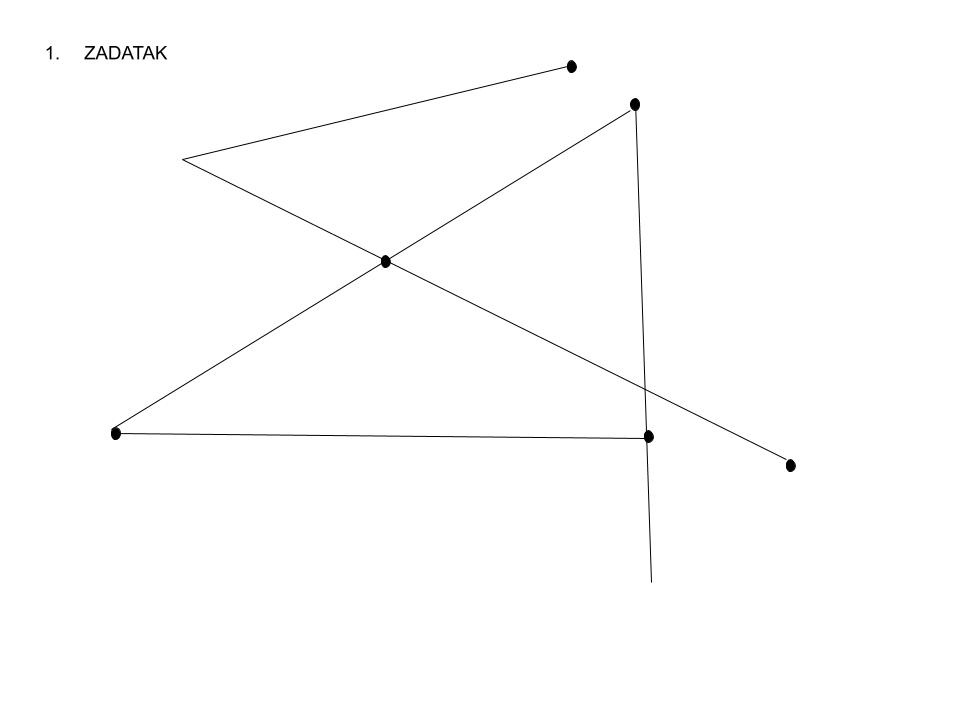 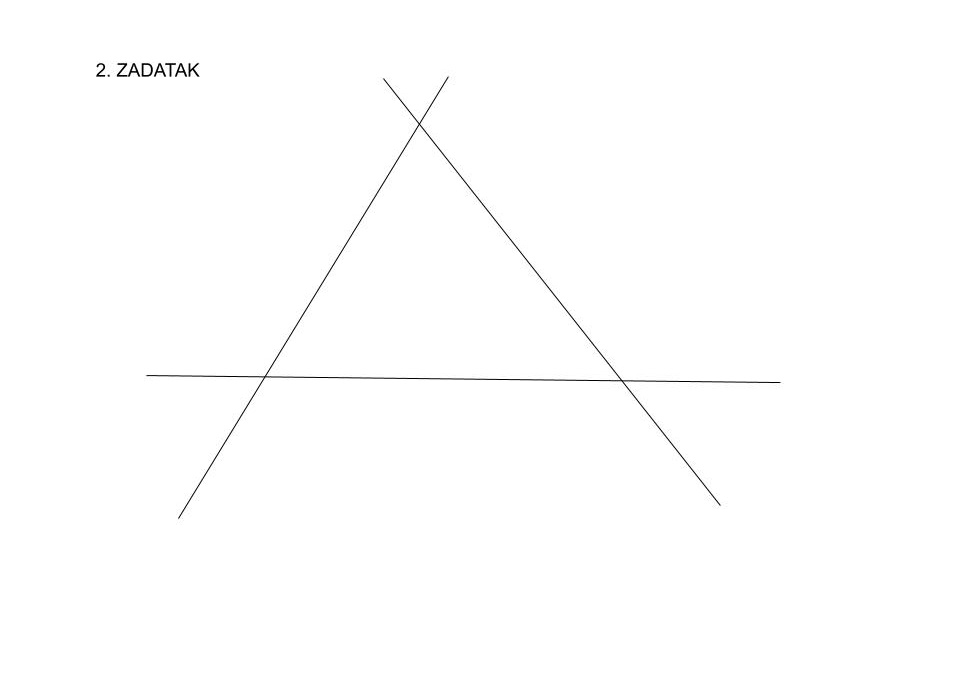 